Section 37 (Children Act 1989) ReportName of Applicant  andName of 1st Respondent  The Child(ren)Contents pageStatutory Checks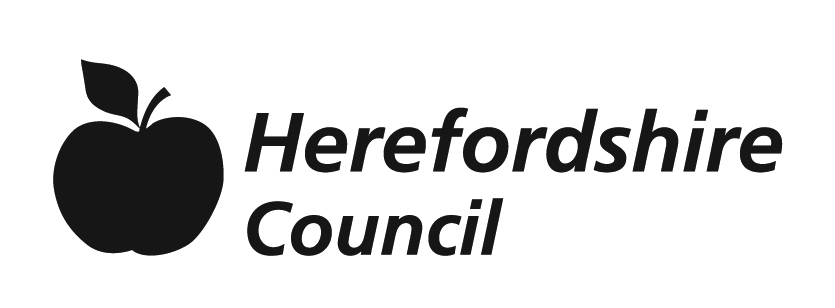 In the Family Court sitting atWorcester case no. In the matter of the Children Act 1989Names GenderDate of BirthChild’s current placement statusChild’s current 
legal statusNoneLocal Authority and Social Worker detailsLocal Authority and Social Worker detailsCase numberFiled by Herefordshire The report writer’s name, qualifications, experience, and office addressI,           employed by Herefordshire County Council Children’s Services based in the Child Protection and Court Team at Herefordshire Children’s Services, Plough Lane, Hereford, HR4 0LE. I qualified as a social worker, I have been in my role since   The report writer’s HCPC registration numberDatedPage no.Section 1Case detailsCase details31.1Family composition3Section 2Enquiries and Statutory ChecksEnquiries and Statutory Checks4Section 3Key IssuesKey Issues6Section 4Current Arrangements for the Child(ren)Current Arrangements for the Child(ren)7Section 5Relevant Background Information Relevant Background Information 8Section 6ApplicantApplicant12Section 7RespondentRespondent14Section 8Analysis of Child(ren)’s Needs Against the Welfare ChecklistAnalysis of Child(ren)’s Needs Against the Welfare Checklist17Section 9Analysis of HarmAnalysis of Harm22Section 10Analysis of Parenting Capability Analysis of Parenting Capability 23Section 11Analysis of Wider Family and Friends CapabilityAnalysis of Wider Family and Friends Capability26Section 12Court Powers under the ActCourt Powers under the Act26Section 13Reasoned AssessmentReasoned Assessment27Section 14RecommendationsRecommendations28Section 15SignatureSignature291. Case details1.1 Family CompositionNameRelationshipParental ResponsibilityDOBNationalityEthnicity2. EnquiriesIn order to prepare this report I have made the following enquiries:-..3.  Key Issues.4.  Current Arrangements for the Children.5.  Relevant Background Information, including information from Social Services records.. 6.  Applicant. 7. Respondent. . 8.  Analysis of the Child(ren)’s Needs against the Welfare Checklist(a) The ascertainable wishes and feelings of the child concerned (considered in light of their age and understanding).8.2 (b)  physical, emotional and educational needs. 8.3 (c) The likely effect of any change in her circumstancesAge, sex, background and any characteristic of which the court consider relevant.   Any harm which has suffered or is at risk of sufferingHow capable each are the parents of meeting child(s) needsThe range of powers available to the court under this Act in the proceedings in questionThis is covered in section 12.9.  Analysis of HarmThe social work analysis of the harm the child (or each child) has suffered and/or the/any risk of harm the child continues to face10.  Analysis of Parenting CapabilityAnalysis of each parent’s capability to meet each child’s needs, including analysis of any capability gap. Include unrelated members of the household/s where relevant.11. Analysis of Wider Family and Friends Capability11.1 Analysis of wider family and friends capability to meet each child’s needs, including analysis of any capability gap There are no other persons assessed during these Private Law Proceedings. 12.  The Court’s Powers under the Act under the proceedings in questionNo Order Principle, Section 1(5) of the Children Act 1989 provides that ‘where a court is considering whether or not to make one or more orders under this act in respect of the child under this Act, it shall not make the order or any of the orders unless it considers that doing so would be better for the children than making no order at all’. 13.  Reasoned Assessment.14.  Recommendations. 15.  SignaturePrint full nameRole/position heldSenior PractitionerSenior PractitionerThe facts in this Section 37 Report are true to the best of my knowledge and belief and the opinions set out are my own.The facts in this Section 37 Report are true to the best of my knowledge and belief and the opinions set out are my own.SignedDate